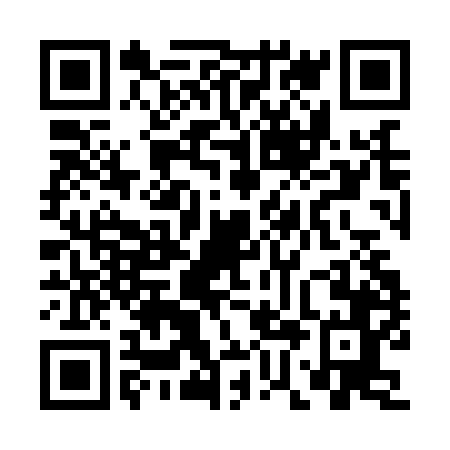 Prayer times for Abdullah Juneja, PakistanWed 1 May 2024 - Fri 31 May 2024High Latitude Method: Angle Based RulePrayer Calculation Method: University of Islamic SciencesAsar Calculation Method: ShafiPrayer times provided by https://www.salahtimes.comDateDayFajrSunriseDhuhrAsrMaghribIsha1Wed4:265:4812:203:486:538:152Thu4:255:4712:203:486:548:163Fri4:245:4612:203:486:548:164Sat4:235:4612:203:476:558:175Sun4:235:4512:203:476:558:186Mon4:225:4412:203:476:568:187Tue4:215:4412:203:476:568:198Wed4:205:4312:203:466:578:209Thu4:195:4212:203:466:578:2110Fri4:185:4212:203:466:588:2111Sat4:185:4112:203:466:588:2212Sun4:175:4112:203:466:598:2313Mon4:165:4012:203:456:598:2314Tue4:155:4012:203:457:008:2415Wed4:155:3912:203:457:008:2516Thu4:145:3912:203:457:018:2617Fri4:135:3812:203:457:018:2618Sat4:135:3812:203:457:028:2719Sun4:125:3712:203:457:028:2820Mon4:125:3712:203:447:038:2821Tue4:115:3712:203:447:038:2922Wed4:105:3612:203:447:048:3023Thu4:105:3612:203:447:048:3024Fri4:095:3612:203:447:058:3125Sat4:095:3512:203:447:058:3226Sun4:085:3512:203:447:068:3227Mon4:085:3512:203:447:068:3328Tue4:085:3512:213:447:078:3429Wed4:075:3412:213:447:078:3430Thu4:075:3412:213:447:088:3531Fri4:075:3412:213:447:088:36